Departament Informatyzacjitel. 22 369 23 29         e-mail: sekretariatdinf@gios.gov.pl      Ul. Bitwy Warszawskiej 1920 r. 3, 02 – 362 Warszawa.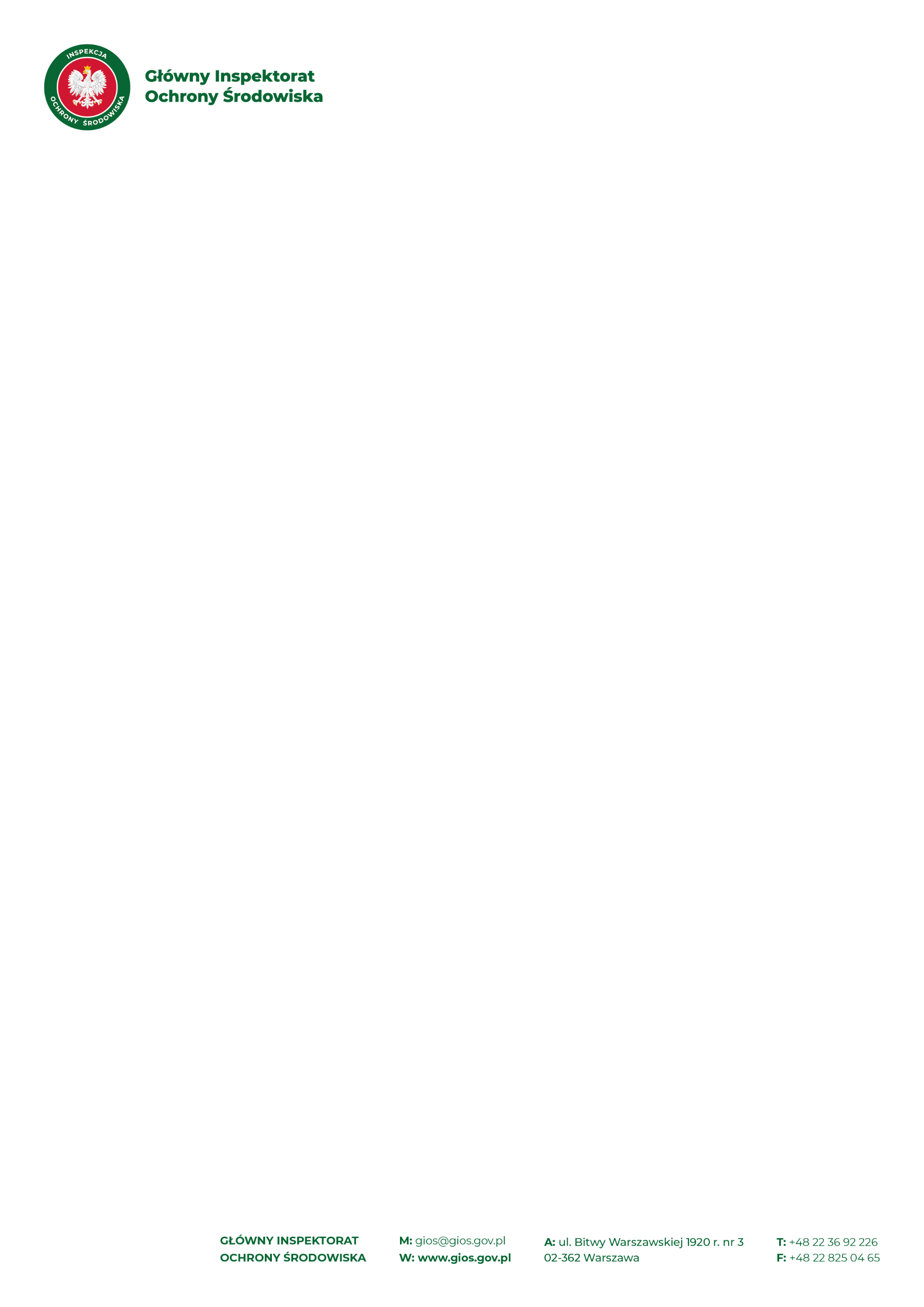 ……..….……………. r.                       (miejscowość, data) ………………………………..…………..(Nazwa Wykonawcy)………………………………………..…..(adres)………………………..(NIP)………………………..(Regon)………………………..(osoba do kontaktu)……………………….(e-mail, tel. osoby do kontaktu)FORMULARZ OFERTOWYW odpowiedzi na zapytanie ofertowe pn.: „…………...………….”, znak sprawy: ……………z dnia ……………………Oferuję wykonanie przedmiotu zamówienia pn: ……………………………………………………………………..……………………………………………………………………………………………………..…………………………(nazwa postępowania)Cena oferty za realizację całości niemniejszego zamówienia wynosi: brutto ……………..………….. zł (słownie: ………………………………………….…. złotych)*Wybór mojej oferty będzie prowadzić do powstania u Zamawiającego obowiązku podatkowego w  odniesieniu do  …………….………………………… (należy podać nazwę/rodzaj towaru lub usługi, których dostawa lub świadczenie będzie prowadzić do jego powstania), których wartość bez kwoty podatku wynosi ……………..……….. zł*.*Wykonawca wypełnia o ile dotyczy – w przypadku, gdy VAT rozlicza nabywca (GIOŚ), a Wykonawca otrzymuje kwotę wynagrodzenia netto (wewnątrzwspólnotowe nabycie towarów, mechanizm odwróconego obciążenia, import usług lub import towarów).Oświadczam, że zapoznałem się z treścią zapytania ofertowego dla niniejszego zamówienia i nie wnoszę do niej zastrzeżeń;Gwarantuję wykonanie całości niniejszego zamówienia, zgodnie z treścią zapytania ofertowego wraz z załącznikami;Oferuję wykonanie / zrealizowanie przedmiotu zamówienia w terminie ……..…….. (wskazać)Oświadczam, że ważność niniejszej oferty wynosi 30 dni, od upływu terminu składania ofert;Oferuję gwarancję na okres ……… (jeśli dotyczy)Oferuję: ……………….. (inne warunki, jeśli dotyczy)Oświadczam, że wypełniłem obowiązki informacyjne przewidziane w art. 13 lub art. 14 RODO wobec osób fizycznych, od których dane osobowe bezpośrednio lub pośrednio pozyskałem w celu ubiegania się o udzielenie zamówienia publicznego w niniejszym postępowaniu.* * W przypadku gdy Wykonawca nie przekazuje danych osobowych innych niż bezpośrednio jego dotyczących lub zachodzi wyłączenie stosowania obowiązku informacyjnego, stosownie do art. 13 ust. 4 lub art. 14 ust. 5 RODO treści oświadczenia Wykonawca nie składa (usunięcie treści oświadczenia np. przez jego wykreślenie).Akceptuję bez zastrzeżeń, wzór umowy przedstawiony w załączniku nr 3 do zapytania ofertowego, w tym warunki płatności tam określone. (jeśli dotyczy) …………………………………………………..Data, podpis i pieczęć wykonawcy lub osoby upoważnionejKomputer stacjonarny szt. 1Monitor szt. 2C.	Oprogramowanie sztuk 1Nazwa elementu, parametru lub cechyWymagane minimalne parametry techniczneDane techniczne oferowanego urządzenia:Nazwa elementu, parametru lub cechyWymagane minimalne parametry techniczneNazwa producenta:Model urządzenia:ProcesorIntel Core i9-11900K (8 rdzeni, od 3.50 GHz do 5.30 GHz, 16 MB cache) lub równie wydajny albo wydajniejszyPamięć RAM128 GB (DIMM DDR4, 3200 MHz)Karta graficznaNVIDIA GeForce RTX 3090 lub równoważna pod względem wspieranych standardów technologicznych oraz wydajnościWielkość pamięci karty graficznej24 GB  GDDR6X (pamięć własna)Dyski twarde4000 GB (2 x 2000 GB SSD PCIe 4.0)Wbudowane napędy optyczne Typ napędu: WewnętrznyInterfejs: S-ATAPrędkość odczytu płyty CD : x48Prędkość odczytu płyty DVD : x16Prędkość zapisu płyty CD : x48Prędkość zapisu płyty DVD-/+R  x24/24Prędkość zapisu płyty DVD-/+R DL : x12/8Obsługiwane formaty (odczyt):CD-ROM, CD-R, CD-RW, DVD-ROM, DVD-RAM, DVD+/-R, DVD+/-R DL, DVD+/-RW, BD-ROM, BD-R, BD-R DL, BD-R QL, BD-RE, BD-RE DLObsługiwane formaty (zapis):CD-R, CD-RW, DVD-RAM, DVD+/-R, DVD+/-R DL, DVD+/-RW, BD-R, BD-R DL, BD-R TR, BD-R QL, BD-RE, BD-RE DLDźwiękZintegrowana karta dźwiękowaŁącznośćLAN 10/100/1000 MbpsZłącza - panel tylnyUSB 2.0 – 2 szt.USB 3.1 Gen. 2 - 2 szt.Thunderbolt 4 – 1 szt.RJ-45 (LAN) - 1 szt.Porty wewnętrzne (wolne)PCI-e x16 - 2 szt.PCI-e x1 - 1 szt.SATA III - 6 szt.Kieszeń wewnętrzna 3,5"/2,5" - 2 szt.Kieszeń wewnętrzna 2,5" - 2 szt.Zasilaczmin. 1200 WDodatkowe informacjeChłodzenie wodne CPUChłodzenie wodne GPUDołączone akcesoriaKabel zasilającySystem operacyjnyMicrosoft Windows 10 Pro PL (wersja 64-bitowa)Dołączone oprogramowanieNośnik z systemem MS Windows 10 Pro PL 64bitLicencja systemu operacyjnegoOEMCena jednostkowa bruttoNazwa elementu, parametru lub cechyWymagane minimalne parametry techniczneDane techniczne oferowanego urządzenia:Nazwa elementu, parametru lub cechyWymagane minimalne parametry techniczneNazwa producenta:Model urządzenia:Przekątna ekranu31,1Powłoka matrycyMatowaRodzaj matrycy LED, IPSTyp ekranuPłaskiRozdzielczość ekranu 4096 x 2160Liczba wyświetlanych kolorów1,07 mldHDRNieCzas reakcji20 msJasność250 cd/m²Kąt widzenia w poziomie178 stopniKąt widzenia w pionie 178 stopniZłączaHDMI 2.0 – 1. szt.DisplayPort 1.2 – 1. szt.Wyjście audio - 1 szt.USB 3.1 Gen. 1 (USB 3.0) – 1 szt.USB Type-C – 1 szt.AC-in (wejście zasilania) - 1 szt.Cena jednostkowa bruttoNazwa oprogramowaniaCena jednostkowa brutto